Фоторепортаж о проведении спортивного развлечения с детьми средней группы в рамках Дня здоровья                                                                                                                                                                                                                                                                     «Зимние забавы» 30.12.2021г.                                                                                                            Шилова Ирина Александровна, воспитатель                                                         высшей квалификационной категории;                                                                                Алексеева Елена Викторовна, воспитатель                                                              высшей квалификационной категории  Цель: укрепление здоровья детей.Задачи: 1) закрепить представления детей о признаках зимы; совершенствовать двигательные умения и навыки при выполнении детьми различных упражнений и заданий, а также в процессе подвижных игр;2) развивать ловкость, координацию движений, внимание; способствовать оздоровлению организма детей посредством выполнения различных видов физических упражнений на свежем воздухе; 3) воспитывать доброжелательное отношение детей друг к другу.                                                      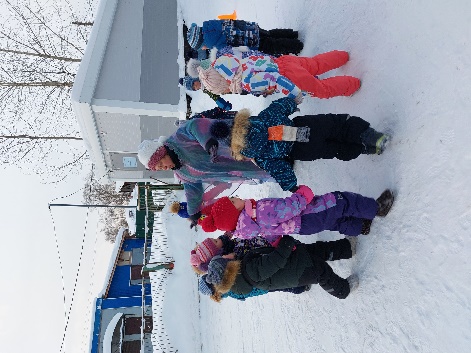 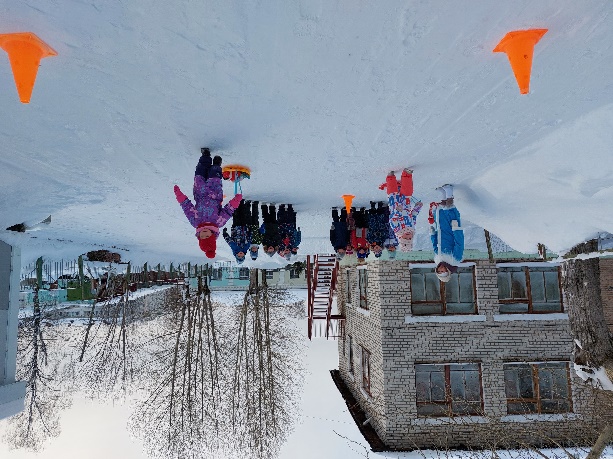 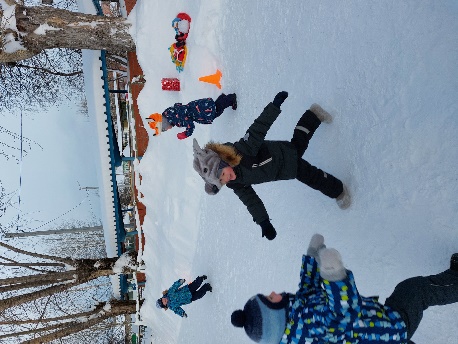 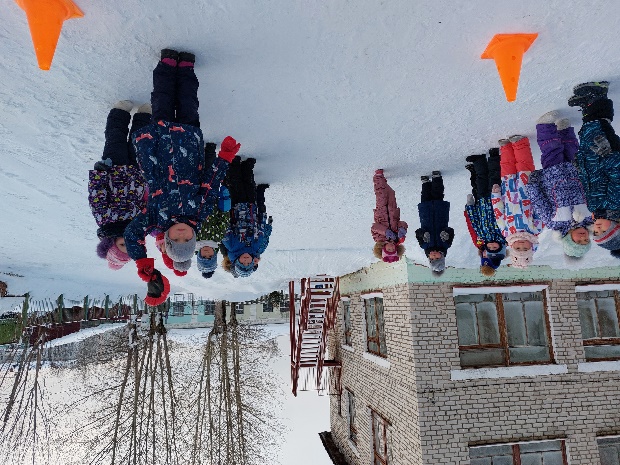 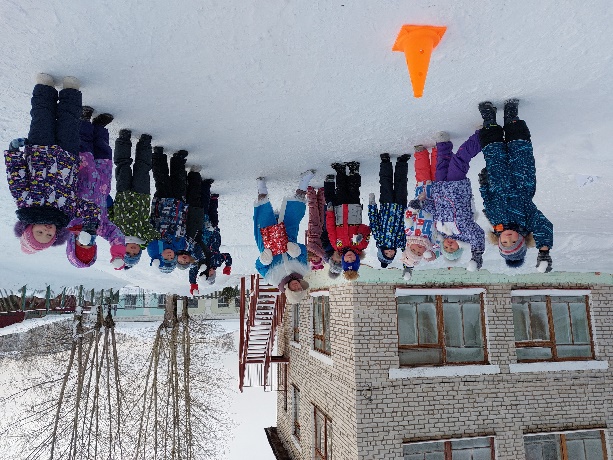 